Protocol for the Examination of Radical Orchiectomy Specimens From Patients With Malignant Germ Cell and Sex Cord-Stromal Tumors of the TestisFor accreditation purposes, this protocol should be used for the following procedures AND tumor types:This protocol is NOT required for accreditation purposes for the following:The following tumor types should NOT be reported using this protocol:AuthorsGladell P. Paner, MD*; Satish K. Tickoo, MD*; Ming Zhou, MD, PhD*; Robert Allan, MD; Mahul B. Amin, MD; Sam S. Chang, MD; Peter A. Humphrey, MD, PhD; James McKiernan, MD; Jason Pettus, MD; Victor E. Reuter, MD; John R. Srigley, MD; Thomas M. Ulbright, MDWith guidance from the CAP Cancer and CAP Pathology Electronic Reporting Committees.* Denotes primary authors. All other contributing authors are listed alphabetically.Accreditation RequirementsThis protocol can be utilized for a variety of procedures and tumor types for clinical care purposes. For accreditation purposes, only the definitive primary cancer resection specimen is required to have the core and conditional data elements reported in a synoptic format. Core data elements are required in reports to adequately describe appropriate malignancies. For accreditation purposes, essential data elements must be reported in all instances, even if the response is “not applicable” or “cannot be determined.”Conditional data elements are only required to be reported if applicable as delineated in the protocol. For instance, the total number of lymph nodes examined must be reported, but only if nodes are present in the specimen.Optional data elements are identified with “+” and although not required for CAP accreditation purposes, may be considered for reporting as determined by local practice standards.The use of this protocol is not required for recurrent tumors or for metastatic tumors that are resected at a different time than the primary tumor. Use of this protocol is also not required for pathology reviews performed at a second institution (ie, secondary consultation, second opinion, or review of outside case at second institution).Synoptic ReportingAll core and conditionally required data elements outlined on the surgical case summary from this cancer protocol must be displayed in synoptic report format. Synoptic format is defined as:Data element: followed by its answer (response), outline format without the paired "Data element: Response" format is NOT considered synoptic.The data element should be represented in the report as it is listed in the case summary. The response for any data element may be modified from those listed in the case summary, including “Cannot be determined” if appropriate. Each diagnostic parameter pair (Data element: Response) is listed on a separate line or in a tabular format to achieve visual separation. The following exceptions are allowed to be listed on one line:Anatomic site or specimen, laterality, and procedurePathologic Stage Classification (pTNM) elementsNegative margins, as long as all negative margins are specifically enumerated where applicableThe synoptic portion of the report can appear in the diagnosis section of the pathology report, at the end of the report or in a separate section, but all Data element: Responses must be listed together in one locationOrganizations and pathologists may choose to list the required elements in any order, use additional methods in order to enhance or achieve visual separation, or add optional items within the synoptic report. The report may have required elements in a summary format elsewhere in the report IN ADDITION TO but not as replacement for the synoptic report i.e. all required elements must be in the synoptic portion of the report in the format defined above.Summary of ChangesVersion 4.0.1.2Updated Note G Serum MarkersSurgical Pathology Cancer Case SummaryProtocol posting date: August 2019TESTIS: Radical OrchiectomySelect a single response unless otherwise indicated.Specimen Laterality___ Right___ Left___ Not specifiedTumor Focality___ Unifocal___ Multifocal___ Cannot be determinedTumor SizeGreatest dimension of main tumor mass (centimeters): ___ cm+ Additional dimensions: ___ x ___ cmGreatest dimensions of additional tumor nodules (centimeters) (required only if applicable): ___ cm#___ Cannot be determined (explain): _______________________#Note: Include additional greatest dimensions for additional nodules as necessaryHistologic Type (Notes A, B, and C)Intratubular Germ Cell Neoplasia___ Germ cell neoplasia in situ (GCNIS)___ Other intratubular germ cell tumor (specify): ___________________________Seminoma ___ Seminoma___ Seminoma with syncytiotrophoblastic cellsNon-seminomatous types___ Embryonal carcinoma___ Yolk sac tumor, postpubertal type___ Choriocarcinoma___ Mixed germ cell tumor___ Seminoma (specify percentage): _____%___ Embryonal carcinoma (specify percentage): _____%___ Yolk sac tumor, postpubertal type (specify percentage): _____%___ Choriocarcinoma (specify percentage): _____%___ Teratoma (specify percentage): _____%___ Other (specify type and percentage): _____%Non-Choriocarcinomatous Trophoblastic Tumor___ Non-choriocarcinomatous trophoblastic tumor, NOS___ Placental site trophoblastic tumor___ Epithelioid trophoblastic tumor___ Cystic trophoblastic tumorTeratoma___ Teratoma, postpubertal type___ Teratoma with somatic-type malignancy (specify type): ____________________________Testicular Scar/Regressed Germ Cell Tumor___ Scar diagnostic of regressed germ cell tumor ___ Scar suspicious for regressed germ cell tumor Germ Cell Tumors Unrelated to Germ Cell Neoplasia in situ___ Spermatocytic tumor___ Spermatocytic tumor with a sarcomatous component+ ___ Teratoma, prepubertal type+ ___ Well-differentiated neuroendocrine tumor (monodermal teratoma)+ ___ Other (specify): _______________Sex Cord-Stromal Tumor___ Leydig cell tumor___ Leydig cell tumor, malignant___ Sertoli cell tumor, NOS___ Sertoli cell tumor, malignant___ Sertoli cell tumor, large cell calcifying___ Sertoli cell tumor, intratubular large cell hyalinizing___ Granulosa cell tumor, adult type___ Granulosa cell tumor, juvenile type___ Fibroma-thecoma___ Sex cord-stromal tumor, mixed type (specify components and approximate percentages): ________ ___ Sex cord-stromal tumor type, unclassifiedTumor Containing Both Germ Cell and Sex Cord-Stromal Elements___ Mixed germ cell-sex cord stromal tumor, gonadoblastoma___ Other histologic type not listed, (specify): ____________________________Tumor Extension (select all that apply) (Note D)___ No evidence of primary tumor___ Germ cell neoplasia in situ only___ Tumor limited to testis___ Tumor invades rete testis# ___ Tumor invades hilar soft tissue ___ Tumor invades epididymis___ Tumor invades through tunica albuginea and perforates tunica vaginalis (mesothelial layer)___ Tumor invades spermatic cord___ Tumor invades scrotum___ Tumor invades other structures (specify): ______________________________ Cannot be assessed# See Note D for definition of rete testis invasion.Margins Spermatic Cord Margin___ Cannot be assessed___ Uninvolved by tumor___ Involved by tumor Other Margin(s) (required only if applicable)___ Cannot be assessed___ Uninvolved by tumor (specify margin(s)): _____________________________ Involved by tumor (specify margin(s)): ____________________________Lymphovascular Invasion (Note E)___ Not identified___ Present___ Cannot be determinedRegional Lymph Nodes___ No lymph nodes submitted or foundLymph Node Examination (required only if lymph nodes are present in the specimen)Number of Lymph Nodes Involved: ________ Number cannot be determined (explain): ____________________Specify Site(s) (if applicable): ___________________Note: Sites may include interaortocaval, paraaortic, paracaval, preaortic, precaval, retroaortic, retrocaval, or other lymph nodes.Lymph Node Metastasis (required if any lymph nodes are involved)Size of Largest Lymph Node (or Nodal Mass) Involved (centimeters): ___ cm+ Size of Largest Metastatic Deposit (centimeters): ___ cm+ Specify Site: _________Extranodal Extension ___ Not identified ___ Present___ Cannot be determinedHistologic subtype of germ cell tumor in involved lymph nodes (if applicable, specify): __________Number of Lymph Nodes Examined: ________ Number cannot be determined (explain): ____________________Pathologic Stage Classification (pTNM, AJCC 8th Edition) (Note F)Note: Reporting of pT, pN, and (when applicable) pM categories is based on information available to the pathologist at the time the report is issued. Only the applicable T, N, or M category is required for reporting; their definitions need not be included in the report. The categories (with modifiers when applicable) can be listed on 1 line or more than 1 line.TNM Descriptors (required only if applicable) (select all that apply)___ m (multiple)___ r (recurrent)___ y (posttreatment)Primary Tumor  (pT)___ pTX:	Primary tumor cannot be assessed___ pT0:	No evidence of primary tumor___ pTis:	Germ cell neoplasia in situ___ pT1:	Tumor limited to testis (including rete testis invasion) without lymphovascular invasion___ pT1a:	Tumor smaller than 3 cm in size#___ pT1b:	Tumor 3 cm or larger in size #___ pT2:	Tumor limited to testis (including rete testis invasion) with lymphovascular invasion ORTumor invading hilar soft tissue or epididymis or penetrating visceral mesothelial layer covering the external surface of tunica albuginea with or without lymphovascular invasion___ pT3:	Tumor directly invades spermatic cord soft tissue with or without lymphovascular invasion___ pT4:	Tumor invades scrotum with or without lymphovascular invasion# Subclassification of pT1 applies only to pure seminomaRegional Lymph Nodes (pN)___ pNX:	Regional lymph node cannot be assessed___ pN0:	No regional lymph node metastasis___ pN1:	Metastasis with a lymph node mass 2 cm or smaller in greatest dimension and less than or equal to five nodes positive, none larger than 2 cm in greatest dimension___ pN2:	Metastasis with a lymph node mass larger than 2 cm but not larger than 5 cm in greatest dimension; or more than five nodes positive, none larger than 5 cm; or evidence of extranodal extension of tumor___ pN3:	Metastasis with a lymph node mass larger than 5 cm in greatest dimensionDistant Metastasis (pM) (required only if confirmed pathologically in this case)___ pM1: 	Distant metastasis___ pM1a:	Nonretroperitoneal nodal or pulmonary metastases___ pM1b:	Nonpulmonary visceral metastasesSpecify site(s), if known: ___________________________+ Pre-Orchiectomy Serum Tumor Markers (select all that apply) (Notes F and G) + ___ Unknown + ___ Serum marker studies within normal limits + ___ Alpha-fetoprotein (AFP) elevation + ___ Beta subunit of human chorionic gonadotropin (b-hCG) elevation + ___ Lactate dehydrogenase (LDH) elevation+ Post-Orchiectomy Serum Tumor Markers (select all that apply) (Notes F and G) + ___ Unknown + ___ Serum marker studies within normal limits + ___ Alpha-fetoprotein (AFP) elevation + ___ Beta subunit of human chorionic gonadotropin (b-hCG) elevation + ___ Lactate dehydrogenase (LDH) elevation+ Serum Tumor Markers (S) (Note G)+ ___ SX:	Serum marker studies not available or performed+ ___ S0:	Serum marker study levels within normal limits	LDH	HCG (mIU/mL)	AFP (ng/mL)+ ___ S1:	<1.5 X N#	and	<5,000	and	<1,000+ ___ S2:	1.5-10 X N	or	5,000-50,000	or	1,000-10,000+ ___ S3:	>10 X N	or	>50,000	or	>10,000# N indicates the upper limit of normal for the LDH assay.+ Additional Pathologic Findings (select all that apply) (Note H)+ ___ None identified+ ___ Germ cell neoplasia in situ (GCNIS)+ ___ Microlith+ ___ Sertoli cell nodule (Pick’s adenoma)+ ___ Atrophy+ ___ Other (specify): ____________________________+ Comment(s)Explanatory NotesA.  Tissues Submitted for Microscopic EvaluationThe entire testicular tumor may be blocked if it requires 10 blocks or less (tissue may be retained for special studies); 10 blocks of larger tumors may be taken, unless the tumor is greater than 10 cm, in which case 1 block may be submitted for every 1 cm of maximum tumor dimension. Blocks must contain the interface with nontumorous testis, as well as the tunica albuginea, even away from the tumor, because lymphatic invasion is best appreciated in the peritumoral tissue, as well as in the vessels within and under/parallel to the tunica. When there are multifocal tumors (with greater than or equal to 2 separate tumor nodules), additional tumor nodule(s) should also be sampled. Tissues to be sampled include:Tumor, including interface with surrounding testis, and tunica albugineaAll of the grossly different appearing areas in the tumorTesticular hilum/mediastinum testisUninvolved testis, including tunica albugineaEpididymisSpermatic cord, including cord marginOther lesion(s)All identifiable lymph nodes#Other tissue(s) submitted with specimen# For large masses that have obliterated individual nodes, 1 section for every centimeter of maximum tumor dimension, including grossly different looking areas, is recommended.The margins in a specimen resected for a malignant tumor of the testis, depending on the extent of the surgery, include spermatic cord margin, the parietal layer of tunica vaginalis, and scrotal skin.B.  Histologic TypeThe protocol mainly applies to malignant tumors of the testis, the vast majority of which are of germ cell origin. It may also be applied to other malignant or potentially malignant tumors of the testis included in the classification shown below.1-12 For hematolymphoid neoplasms involving the testis, refer to the corresponding CAP protocols.World Health Organization (WHO) Histologic Classification of Testicular Tumors (2016)13Germ Cell Tumors Derived From Germ Cell Neoplasia In SituNoninvasive germ cell neoplasia	Germ cell neoplasia in situ	Specific forms of intratubular germ cell neoplasiaTumors of a single histologic type (pure forms)	Seminoma	Seminoma with syncytiotrophoblastic cells Nonseminomatous germ cell tumorsEmbryonal carcinoma	Yolk sac tumor, postpubertal type	Trophoblastic tumorsChoriocarcinoma		Nonchoriocarcinomatous trophoblastic tumors		Placental site trophoblastic tumor		Epidermoid trophoblastic tumor		Cystic trophoblastic tumor	Teratoma, postpubertal type	Teratoma with somatic-type malignancyNonseminomatous germ cell tumors of more than one histologic type	Mixed germ cell tumor Germ cell tumors of unknown typeRegressed germ cell tumorGerm Cell Tumors Unrelated to Germ Cell Neoplasia In SituSpermatocytic tumorTeratoma, prepubertal type	Dermoid cyst	Epidermoid cyst	Well-differentiated neuroendocrine tumor (monodermal teratoma)	Yolk sac tumor, prepubertal typeMixed teratoma and yolk sac tumor, prepubertal typeYork sac tumor, prepubertal typeSex Cord-Stromal TumorsPure tumorsLeydig cell tumor	Malignant Leydig cell tumorSertoli cell tumor	Malignant Sertoli cell tumor	Large cell calcifying Sertoli cell tumor	Intratubular large cell hyalinizing Sertoli cell neoplasiaGranulosa cell tumor	Adult granulosa cell tumor	Juvenile granulosa cell tumorTumors in the fibroma-thecoma groupMixed and unclassified sex cord stromal tumor	Mixed sex cord-stromal tumor	Unclassified sex cord-stromal tumorTumor Containing Both Germ Cell and Sex Cord-Stromal ElementsGonadoblastomaMiscellaneousOvarian epithelial-type tumors	Serous cystadenoma	Serous tumor of borderline malignancy	Serous cystadenocarcinoma	Mucinous cystadenoma	Mucinous borderline tumor	Mucinous cystadenocarcinoma	Endometrioid adenocarcinoma	Clear cell adenocarcinoma	Brenner tumorJuvenile xanthogranulomaHemangiomaHematolymphoid TumorsDiffuse large B-cell lymphomaFollicular lymphomaExtranodal NI/T-cell lymphoma, nasal typePlasmacytomaMyeloid sarcomaRosai-Dorfman diseaseTumors of Collecting Duct and Rete TestisAdenomaAdenocarcinomaTumors of Paratesticular StructuresAdenomatoid tumorMesothelioma	Well-differentiated papillary mesotheliomaEpididymal tumors	Cystadenoma of the epididymis	Papillary cystadenoma	Adenocarcinoma of the epididymisSquamous cell carcinomaMelanotic neuroectodermal tumorNephroblastomaParagangliomaMesenchymal Tumors of the Spermatic Cord and Testicular AdnexaApipocytic tumors	Lipoma	Well-differentiated liposarcoma	Dedifferentiated liposarcoma	Myxoid liposarcoma	Pleomorphic liposarcomaReferences1.	Lawrence WD, Young RH, Scully RE. Sex cord-stromal tumors. In: Talerman A, Roth LM, eds. Pathology of the Testis and Its Adnexa. New York, NY: Churchill Livingstone; 1986:67-92.2.	Proppe KH, Scully RE. Large-cell calcifying Sertoli cell tumor of the testis. Am J Clin Pathol. 1980;74:607-619.3.	Young RH, Talerman A. Testicular tumors other than germ cell tumors. Semin Diagn Pathol. 1987;4:342-360.4.	Kim I, Young RH, Scully RE. Leydig cell tumors of the testis: a clinicopathological analysis of 40 cases and review of the literature. Am J Surg Pathol. 1985;9:177-192.5. 	Mostofi FK, Price EBJ. Tumors of the Male Genital System: Atlas of Tumor Pathology. 2nd series. Fascicle 8. Washington DC: Armed Forces Institute of Pathology; 1973.6.	Eble JN, Sauter G, Epstein JI, Sesterhenn IA. World Health Organization Classification of Tumours: Pathology and Genetics of Tumours of the Urinary System and Male Genital Organs. Lyon, France: IARC Press; 2004.7.	Mostofi FK, Spaander P, Grigor K, Parkinson CM, Skakkebaek NE, Oliver RT. Consensus on pathological classifications of testicular tumours. Prog Clin Biol Res. 1990;357:267-276.8.	Young RH, Scully RE. Testicular Tumors. Chicago, IL: ASCP Press; 1990.9.	Ulbright TM. Testicular and paratesticular tumors. In: Mills SE, ed. Sternberg’s Diagnostic Surgical Pathology. 4th ed. Philadelphia, PA: Lippincott Williams & Wilkins; 2004:2167-2232.10.	Ulbright TM, Amin MB, Young RH. Tumors of the Testis, Adnexa, Spermatic Cord, and Scrotum. Third Series. Fascicle 25. Washington, DC: Armed Forces Institute of Pathology; 1999.11.	Ro JY, Dexeus FH, El-Naggar A, Ayala AG. Testicular germ cell tumors: clinically relevant pathologic findings. Pathol Annu. 1991;26:59-87.12.	Ferry JA, Harris NL, Young RH, Coen J, Zietman A, Scully RE. Malignant lymphoma of the testis, epididymis, and spermatic cord: a clinicopathologic study of 69 cases with immunophenotypic analysis. Am J Surg Pathol. 1994;18:376-390.13.	Moch H, Humphrey PA, Ulbright TM, Reuter VE. WHO Classification of Tumours of the Urinary System and Male Genital Organs. Geneva, Switzerland: WHO Press; 2016.C.  ScarTesticular scars, particularly in patients presenting with metastatic disease and clinically inapparent testicular primaries, may represent regressed, “burnt-out” testicular germ cell tumors. There are 2 established criteria to indicate a scar is diagnostic of a regressed germ cell tumor (GCT): a scar with associated germ cell neoplasia in situ (GCNIS) or a scar that contains coarse intratubular calcifications within expanded tubular profiles, which correspond to dystrophic calcifications that occurred in completely necrotic intratubular embryonal carcinoma. Features that are suspicious for, although not diagnostic of, regressed germ cell tumors include testicular atrophy, microlithiasis, and, in the scar, lymphoplasmacytic infiltrates and prominent vascularity.1 In otherwise pure seminoma, such partial regression may have clinically important implications, since it is possible that some of these scars may represent regression of a nonseminomatous germ cell tumor component of the tumor.References Balzer BL, Ulbright TM. Spontaneous regression of testicular germ cell tumors: an analysis of 42 cases. Am J Surg Pathol. 2006;30(7):858-865.D.  Invasion of the Rete Testis, Hilar/Mediastinal Soft Tissue, Epididymis or Tunica VaginalisTumors invading the tunica vaginalis (perforating the mesothelial lining) (Figure 1, Tumor A) are considered category pT2 by the American Joint Committee on Cancer (AJCC) TNM staging system. Invasion of rete testis is not assigned a higher pT category than that for a tumor limited to the testis. Rete testis invasion has been reported by some to be associated with higher risk of relapse in clinical stage I seminoma.1 Rete testis invasion is that the invasive tumor involves the rete testis stroma, with or without luminal involvement. Pagetoid extension of GCNIS into the rete testis should not be considered rete testis invasion. Hilar soft tissue invasion (Figure 1, Tumor B) is the predominant pathway of extratesticular extension for testicular tumors.2,3 There is evidence beginning to accumulate that rete testis and hilar soft tissue invasion have predictive value for metastatic disease in patients with nonseminomatous GCTs.3 Invasion of epididymis and hilar soft tissue is staged as pT2 by the 8th edition of AJCC TNM. 4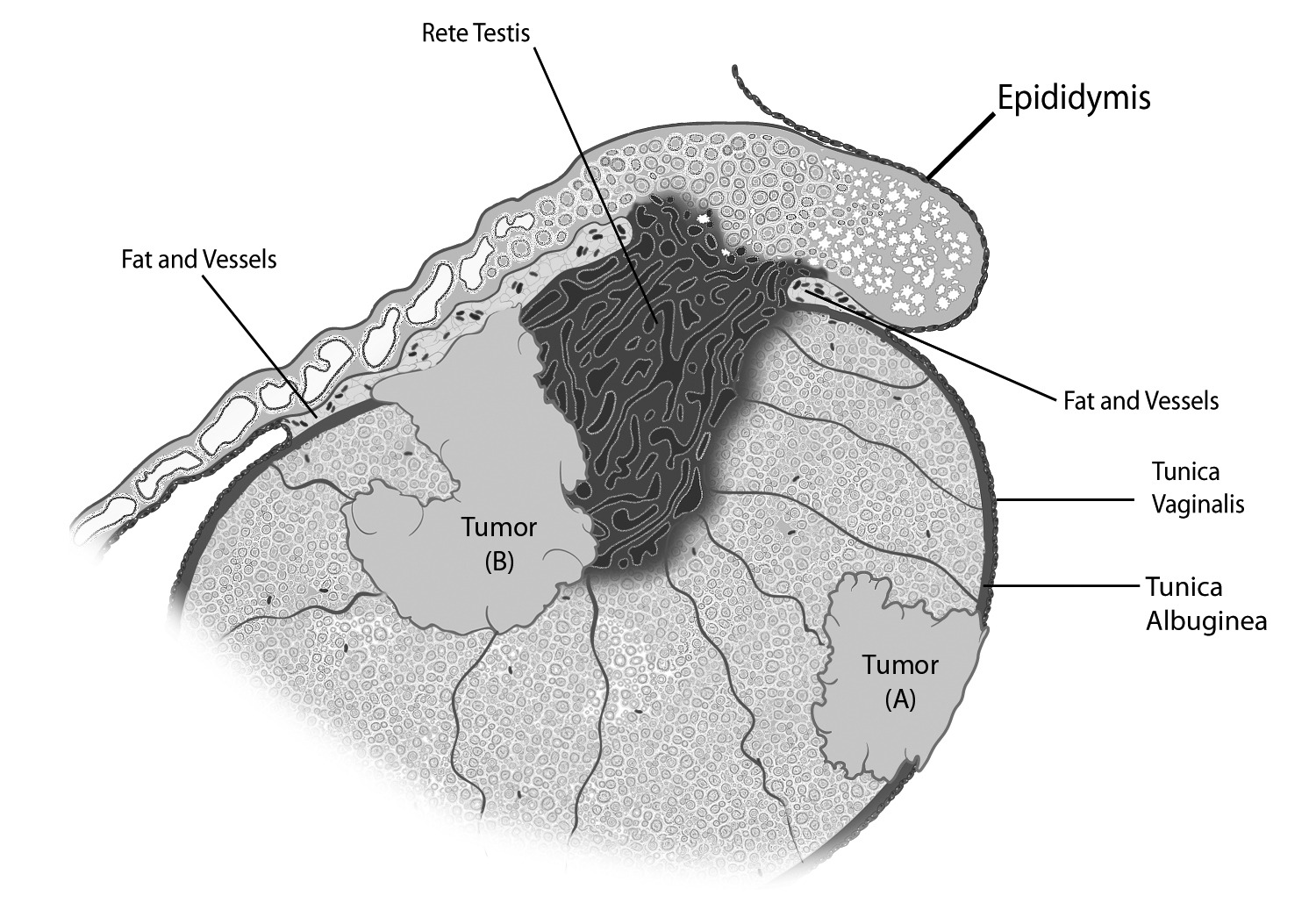 Figure 1.  Diagrammatic representation of a tumor (Tumor A) invading tunica vaginalis, perforating through the mesothelium, and another tumor (Tumor B) partly involving the rete testis and invading the hilar soft tissue. Figure courtesy of Satish K. Tickoo, MD.1.	Warde P, Specht L, Horwich A, Oliver T, Panzarella T, Gospodarowicz M, von der Maase H. Prognostic factors for relapse in stage I seminoma managed by surveillance: a pooled analysis. J Clin Oncol. 2002;20:4448-4452. 2.	Dry SM, Renshaw AA. Extratesticular extension of germ cell tumors preferentially occurs at the hilum. Am J Clin Pathol. 1999;111:534-538.3.	Yilmaz A, Cheng T, Zhang J, Trpkov K. Testicular hilum and vascular invasion predict advanced clinical stage in nonseminomatous germ cell tumors. Mod Pathol. 2013;26(4):579-586. 4.	Amin MB, Edge SB, Greene FL, et al, eds. AJCC Cancer Staging Manual. 8th ed. New York, NY: Springer; 2017.E.  Venous/Lymphatic Vessel InvasionIn several studies, the presence of vascular space invasion (usually lymphatic but possibly also capillary or venous invasion) has been correlated with a significantly elevated risk for distant metastasis.1-7 This observation, therefore, is most pertinent for patients who have clinical stage I disease, ie, those who have no evidence of spread beyond the testis by clinical examination (including radiographic and serum marker studies). Some clinicians manage the patients with clinical stage I disease who lack evidence of lymphatic or vascular invasion in their orchiectomy specimens (with possibly other favorable prognostic features, such as relatively small amounts of embryonal carcinoma) by close follow-up examinations rather than intervention. According to the 8th edition AJCC TNM staging system, discontinuous involvement of the spermatic cord soft tissue via a vascular thrombus is better regarded as a metastatic deposit (pM1). Presence of only an intravascular tumor in the spermatic cord in the absence of parenchymal invasion is considered pT2.8References1.	Jacobsen GK, Rorth M, Osterlind K, et al. Histopathological features in stage I non-seminomatous testicular germ cell tumours correlated to relapse: Danish Testicular Cancer Study Group. APMIS. 1990;98:377-382.2.	Marks LB, Rutgers JL, Shipley WU, et al. Testicular seminoma: clinical and pathological features that may predict para-aortic lymph node metastasis. J Urol. 1990;143:524-527.3.	Hoeltl W, Pont J, Kosak D, Honetz N, Marberger M. Treatment decision for stage I non-seminomatous germ cell tumours based on the risk factor “vascular invasion.” Br J Urol. 1992;69:83-87.4.	Sesterhenn IA, Weiss RB, Mostofi FK, et al. Prognosis and other clinical correlates of pathologic review in stage I and II testicular carcinoma: a report from the Testicular Cancer Intergroup Study. J Clin Oncol. 1992;10:69-78.5.	Horwich A, Alsanjari N, A’Hern R, Nicholls J, Dearnaley DP, Fisher C. Surveillance following orchidectomy for stage I testicular seminoma. Br J Cancer. 1992;65:775-778.6.	Sturgeon JF, Jewett MA, Alison RE, et al. Surveillance after orchidectomy for patients with clinical stage I nonseminomatous testis tumors. J Clin Oncol. 1992;10:564-568.7.	Moul JW, McCarthy WF, Fernandez EB, Sesterhenn IA. Percentage of embryonal carcinoma and of vascular invasion predicts pathological stage in clinical stage I nonseminomatous testicular cancer. Cancer Res. 1994;54:362-364.8.	Amin MB, Edge SB, Greene FL, et al, eds. AJCC Cancer Staging Manual. 8th ed. New York, NY: Springer; 2017.F.  Staging The protocol recommends staging according to the AJCC TNM staging system.1 Additional criteria for staging seminomas according to a modification of the Royal Marsden system are also recommended.2 Some studies suggest that the staging of patients with seminoma by the TNM system is less meaningful therapeutically than staging by a modification of the Royal Marsden method. Also, the data from a large Danish study of seminomas clinically limited to the testis do not support the conclusion that local staging of the primary tumor, as performed in the TNM system, provides useful prognostic information; rather, the most valuable prognostic indicator was the size of the seminoma.3 This protocol therefore encourages the use of the TNM system with optional use of the modified Royal Marsden staging system for patients with seminoma.AJCC TNM and Stage GroupingsBy AJCC convention, the designation “T” refers to a primary tumor that has not been previously treated. The symbol “p” refers to the pathologic classification of the TNM, as opposed to the clinical classification, and is based on gross and microscopic examination. pT entails a resection of the primary tumor or biopsy adequate to evaluate the highest pT category, pN entails removal of nodes adequate to validate lymph node metastasis, and pM implies microscopic examination of distant lesions. Clinical classification (cTNM) is usually carried out by the referring physician before treatment during initial evaluation of the patient or when pathologic classification is not possible.Pathologic staging is usually performed after surgical resection of the primary tumor. Pathologic staging depends on pathologic documentation of the anatomic extent of disease, whether or not the primary tumor has been completely removed. If a biopsied tumor is not resected for any reason (eg, when technically unfeasible) and if the highest T and N categories or the M1 category of the tumor can be confirmed microscopically, the criteria for pathologic classification and staging have been satisfied without total removal of the primary cancer. TNM DescriptorsFor identification of special cases of TNM or pTNM classifications, the “m” suffix and “y,” “r,” and “a” prefixes are used. Although they do not affect the stage grouping, they indicate cases needing separate analysis.The “m” suffix indicates the presence of multiple primary tumors in a single site and is recorded in parentheses: pT(m)NM.The “y” prefix indicates those cases in which classification is performed during or following initial multimodality therapy (ie, neoadjuvant chemotherapy, radiation therapy, or both chemotherapy and radiation therapy). The cTNM or pTNM category is identified by a “y” prefix. The ycTNM or ypTNM categorizes the extent of tumor actually present at the time of that examination. The “y” categorization is not an estimate of tumor prior to multimodality therapy (ie, before initiation of neoadjuvant therapy).The “r” prefix indicates a recurrent tumor when staged after a documented disease-free interval and is identified by the “r” prefix: rTNM.The “a” prefix designates the stage determined at autopsy: aTNM.References1.	Amin MB, Edge SB, Greene FL, et al, eds. AJCC Cancer Staging Manual. 8th ed. New York, NY: Springer; 2017.2.	Thomas G, Jones W, VanOosterom A, Kawai T. Consensus statement on the investigation and management of testicular seminoma 1989. Prog Clin Biol Res. 1990;357:285-294.3.	von der Maase H, Specht L, Jacobsen GK, et al. Surveillance following orchidectomy for stage I seminoma of the testis. Eur J Cancer. 1993;29A:1931-1934.G.  Serum MarkersThe protocol emphasizes the importance of relevant clinical information in the pathologic evaluation of specimens. Serum marker studies play a key role in the clinical management of patients with testicular germ cell tumors.1-3 The occurrence of elevated serum levels of alpha-fetoprotein (AFP) or the beta subunit of human chorionic gonadotropin (b-hCG) may indicate the need for additional sections of certain specimens if the initial findings do not account for such elevations. Information regarding  serum marker status (lactate dehydrogenase [LDH], AFP, and b-hCG) is also important in the “S” categorization of the tumor for stage groupings. Postorchiectomy serum markers are important for the assignment of stage IS.The serum tumor markers (S) category comprises the following:Alpha fetoprotein (AFP) – half-life 5 to 7 daysHuman chorionic gonadotropin (hCG) – half-life 1 to 3 daysLactate dehydrogenase (LDH)References1.	Chisolm GG. Tumour markers in testicular tumours. Prog Clin Biol Res. 1985;203:81-91.2.	Javadpour N. Tumor markers in testicular cancer: an update. Prog Clin Biol Res. 1985;203:141-154.3.	Aass N, Klepp O, Cavallin-Stahl E, et al. Prognostic factors in unselected patients with nonseminomatous metastatic testicular cancer: a multicenter experience. J Clin Oncol. 1991;9:818-826.H.  Additional Pathologic FindingsImportant findings include Leydig cell hyperplasia, which may be correlated with b-hCG elevation; scarring, the presence of hemosiderin-laden macrophages, and coarse intratubular calcifications in expanded tubular profiles (distinct from microlithiasis), which may indicate regression of a tumor; testicular atrophy; sertoli cell nodules (Pick’s adenoma), which most often are associated with undescended testes, and abnormal testicular development (eg, dysgenesis or androgen-insensitivity syndrome).1,2References1.	Rutgers JL, Scully RE. Pathology of the testis in intersex syndromes. Semin Diagn Pathol. 1987;4:275-291.2.	Wallace TM, Levin HS. Mixed gonadal dysgenesis: a review of 15 patients reporting single cases of malignant intratubular germ cell neoplasia of the testis, endometrial adenocarcinoma, and a complex vascular anomaly. Arch Pathol Lab Med. 1990;114:679-688.I.  Metastatic TumorOften the most important distinction in patients with metastatic testicular germ cell tumor following initial chemotherapy is the differentiation of metastatic residual teratoma from nonteratomatous types of germ cell tumor. Pure teratomatous metastasis is generally treated by surgical excision alone, whereas patients who have other residual germ cell tumor components are usually treated with additional chemotherapy. Version: Testis Radical Orchiectomy 4.0.1.2Protocol Posting Date: August 2019CAP Laboratory Accreditation Program Protocol Required Use Date: May 2020 Includes pTNM requirements from the 8th Edition, AJCC Staging ManualCAP Laboratory Accreditation Program Protocol Required Use Date: May 2020 Includes pTNM requirements from the 8th Edition, AJCC Staging ManualProcedureDescriptionRadical OrchiectomyIncludes specimens designated orchiectomy and orchidectomyTumor TypeDescriptionGerm cell tumorsIncludes seminoma and variants, all non-seminomatous germ cell tumors, mixed germ cell tumors, Leydig cell tumors, Sertoli cell tumors, granulosa cell tumors, and placental site trophoblastic tumorsSex cord-stromal tumorsIncludes Leydig cell tumors, Sertoli cell tumors, granulosa cell tumors, and mixed sex cord tumorsProcedureRetroperitoneal lymphadenectomy (consider Testis Retroperitoneal Lymphadenectomy protocol)Primary resection specimen with no residual cancer (eg, following neoadjuvant therapy)Cytologic specimensTumor TypeParatesticular malignancies (consider Soft Tissue protocol)Non-testis germ cell tumors (consider Extragonadal Germ Cell protocol)Lymphoma (consider the Hodgkin or non-Hodgkin Lymphoma protocols)Sarcoma (consider the Soft Tissue protocol)